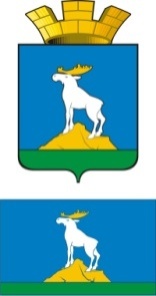 Р А С П О Р Я Ж Е Н И ЕГЛАВЫ НИЖНЕСЕРГИНСКОГО ГОРОДСКОГО ПОСЕЛЕНИЯот 15.07.2019          № 41-Рг. Нижние Серги О награждении Почетной грамотой главы Нижнесергинского городского поселенияРуководствуясь постановлением главы Нижнесергинского городского поселения №18 от 31.01.2012 «Об утверждении Положения о Почетной грамоте главы Нижнесергинского городского поселения и Положения о Благодарственном письме главы Нижнесергинского городского поселения», рассмотрев ходатайства о вручении премии «Человек года - 2019»:Наградить Почетной грамотой главы Нижнесергинского городского поселения в связи с празднованием Дня города:- Актюбину Татьяну Анатольевну – младший воспитатель (дошкольной группы) МКОУ ООШ №6;- Мартьянову Марию Евгеньевну – сторожа МКОУ ООШ №6;- Смольникову Людмилу Борисовну – портная МУП «Силуэт»;- Берсенева Андрея Михайловича – прихожанина Иоанно-Предтеченского храма г. Нижние Серги;- Кокотову Наталью Андреевну – руководителя любительского объединения «Пластилин» МБУ «Дворец культуры города Нижние Серги»- коллектив «Осока» под руководством художественного руководителя Твердохлебовой Гульнары Фаисовны МБУ «Дворец культуры города Нижние Серги»- Колмакову Ларису Дмитриевну - научный сотрудник структурного подразделения «Демидов-центр»2. Опубликовать (обнародовать) настоящее распоряжение на официальном сайте Нижнесергинского городского поселения в сети Интернет.3.   Контроль исполнения настоящего распоряжения оставляю за собой.Глава Нижнесергинского городского поселения                                                                А.М. ЧекасинСОГЛАСОВАНИЕ проекта постановления (распоряжения) главы Нижнесергинского городского поселенияНаименование постановления (распоряжения):О награждении Почетной грамотой главы Нижнесергинского городского поселенияДокладчик:	Постановление разослать _администрация - 1 экз.	Исполнитель, телефон: Чекасина Е. А.        2-80-15ДолжностьФамилия и инициалыСроки и результаты согласованияСроки и результаты согласованияСроки и результаты согласованияДатапоступления насогласованиеДата согласованияЗамечания на подписьГлава Нижнесергинского городского поселенияЧекасин А.М.Заместитель главы администрацииНечаева Е.Б.Ведущий специалист (юрист)Шипулина Ю.А.Заведующий отделом по социальным и экономическим вопросамАнаньина Н.В.Заведующий отделом организационно - кадровой работыКондакова Л.Ю.Заведующий отделомземельно-               имущественных отношенийСкачкова А.С.Заведующий отделом ЖКХ, благоустройства, ГО и ЧСБлинкова Н.Г.